Supplementary Figure S3: Funnel plot for studies evaluating diabetes incidence by HCQ exposure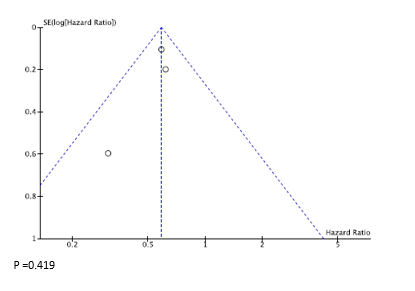 